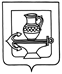 АДМИНИСТРАЦИЯ СЕЛЬСКОГО ПОСЕЛЕНИЯ КУЗЬМИНО-ОТВЕРЖСКИЙ СЕЛЬСОВЕТ ЛИПЕЦКОГО МУНИЦИПАЛЬНОГО РАЙОНА ЛИПЕЦКОЙ ОБЛАСТИП О С Т А Н О В Л Е Н И Е17 июня 2022г.		                                                                                 № 130Об утверждении Порядка применения бюджетной классификации Российской Федерации в части целевых статей и видов расходов, применяемых при составлении и исполнении бюджета сельского поселения Кузьмино-Отвержский сельсовет Липецкого муниципального района Липецкой области Российской Федерации на 2023 год и плановый период 2024 и 2025 годовВ соответствии со статьей 221 Бюджетного кодекса Российской Федерации, Положением о бюджетном процессе в администрации сельского поселения Кузьмино-Отвержский сельсовет, утвержденное решением Совета депутатов сельского поселения Кузьмино-Отвержский сельсовет от 16.12.2016 № 238 (с изменениями от 24.10.2017 № 335, от 14.05.2018 № 359,  от 09.11.2018 №373, от 09.06.2020 № 437) , администрация сельского поселения Кузьмино-Отвержский сельсоветПОСТАНОВЛЯЕТ:1. Утвердить Порядок применения бюджетной классификации Российской Федерации в части целевых статей и видов расходов, применяемых при составлении и исполнении бюджета сельского поселения Кузьмино-Отвержский сельсовет Липецкого муниципального района Липецкой области Российской Федерации (прилагается).2. Разместить настоящее постановление на официальном сайте администрации сельского поселения Кузьмино-Отвержский сельсовет в информационно-телекоммуникационной сети "Интернет".3. Настоящее постановление вступает в силу со дня его обнародования.Глава администрации сельского поселения Кузьмино-Отвержский сельсовет                                                               Н.А.ЗимаринаПриложение к постановлению администрации сельского поселения Кузьмино-Отвержский сельсовет   Липецкого муниципального района Липецкой области Российской Федерации от _______________ № ______Порядокприменения бюджетной классификации Российской Федерации в части целевых статей, применяемых при составлении и исполнении бюджета сельского поселения Кузьмино-Отвержский сельсовет Липецкого муниципального района Липецкой области Российской ФедерацииРаздел 1. Целевые статьи расходов бюджетаЦелевые статьи расходов бюджета сельского поселения Кузьмино-Отвержский сельсовет Липецкого муниципального района Липецкой области Российской Федерации обеспечивают привязку бюджетных ассигнований бюджета сельского поселения Кузьмино-Отвержский сельсовет Липецкого муниципального района Липецкой области Российской Федерации (далее - бюджет сельского поселения) к муниципальным программам сельского поселения Кузьмино-Отвержский сельсовет Липецкого муниципального района Липецкой области Российской Федерация (далее – муниципальные программы сельского поселения), их подпрограммам, основным мероприятиям и (или) не включенным в муниципальные программы сельского поселения Кузьмино-Отвержский сельсовет Липецкого муниципального района Липецкой области Российской Федерации направлениям деятельности (функциям) органов местного самоуправления, наиболее значимых учреждений культуры, указанных в ведомственной структуре расходов бюджета сельского поселения, и (или) к расходным обязательствам, подлежащим исполнению за счет средств бюджета сельского поселения.Структура кода целевой статьи расходов бюджета сельского поселения состоит из десяти разрядов (8-17 разряды кода классификации расходов бюджета сельского поселения) и включает следующие составные части (таблица 1):1) код программной (непрограммной) статьи (8-12 разряды кода классификации расходов бюджета сельского поселения), где:а) код программного (непрограммного) направления расходов (8-9 разряды кода классификации расходов бюджета сельского поселения), предназначенный для кодирования муниципальных программ сельского поселения, непрограммных направлений деятельности органов местного самоуправления, наиболее значимых учреждений культуры, указанных в ведомственной структуре расходов бюджета сельского поселения;б) код подпрограммы (10 разряд кода классификации расходов бюджета сельского поселения), предназначенный для кодирования подпрограмм муниципальных программ сельского поселения; непрограммных направлений деятельности органов местного самоуправления, наиболее значимых учреждений культуры;в) код основного мероприятия (11 – 12 разряды кода классификации расходов бюджета сельского поселения), предназначенный для кодирования основных мероприятий в рамках подпрограмм муниципальных программ сельского поселения;2) код направления расходов (13-17 разряды кода классификации расходов бюджета сельского поселения), предназначенный для кодирования направлений расходования средств, конкретизирующих (при необходимости) отдельные
мероприятия.
                                                                                                    Таблица 1Целевым статьям бюджета сельского поселения присваиваются уникальные коды, сформированные с применением буквенно-цифрового ряда: 0, 1, 2, 3, 4, 5, 6, 7, 8, 9, А, Б, В, Г, Д, Е, Ж, И, К, Л, М, Н, О, П, Р, С, Т, У, Ф, Ц, Ч, Ш, Щ, Э, Ю, Я, D, F, G, I, J, L, N, Q, R, S, U, V, W, Y, Z.
Наименования целевых статей бюджета сельского поселения характеризуют направление бюджетных ассигнований на реализацию:1) муниципальных программ сельского поселения (непрограммных направлений деятельности органов местного
самоуправления);2) подпрограмм муниципальных программ сельского поселения (непрограммных направлений деятельности органов
местного самоуправления);3) основных мероприятий подпрограмм муниципальных программ сельского поселения;4) направлений расходов.Правила применения целевых статей расходов бюджета сельского поселения установлены в разделе 2 настоящего Порядка.
Перечень уникальных направлений расходов, которые применяются с целевыми статьями в рамках основных мероприятий подпрограмм муниципальных программ сельского поселения, непрограммными направлениями расходов органов местного самоуправления установлен разделом 3 настоящего Порядка «Уникальные направления расходов,
увязываемые с целевыми статьями основных мероприятий подпрограмм муниципальных программ сельского поселения, непрограммными направлениями расходов органов местного самоуправления».
          Увязка уникальных направлений расходов с целевой статьей устанавливается в разделе 5 настоящего Порядка «Перечень кодов целевых статей расходов бюджета сельского поселения».
          Перечень универсальных направлений расходов, которые могут применяться с различными целевыми статьями, установлен разделом 4 настоящего Порядка «Универсальные направления расходов, увязываемые с целевыми статьями основных мероприятий подпрограмм муниципальных программ сельского поселения, непрограммными направлениями расходов органов местного самоуправления».
      Увязка универсальных направлений расходов с основным мероприятием подпрограммы муниципальной программы устанавливается по следующей структуре кода целевой статьи:
XX 0 00 00000 Муниципальная программа сельского поселения;
XX X 00 00000 Подпрограмма муниципальной программы сельского поселения;
ХХ Х ХХ 00000 Основное мероприятие подпрограммы муниципальной программы сельского поселения;
XX X ХХ ХXXXX Направление расходов на реализацию основного мероприятия подпрограммы муниципальной программы сельского поселения.
        Увязка универсальных направлений расходов с непрограммными направлениями деятельности органов местного самоуправления устанавливается по следующей структуре кода целевой статьи:
99 0 00 00000 Не программное направление деятельности;
99 Х 00 00000 Не программное направление расходов;
99 Х 00 ХХХХХ Направления реализации непрограммных расходов.
           В рамках направлений расходов, отражающих расходы бюджета сельского поселения на предоставление целевых межбюджетных трансфертов, определен порядок отражения в доходах соответствующих бюджетов поступления указанных целевых межбюджетных трансфертов по кодам классификации доходов бюджетов.
          Расходы бюджета сельского поселения в рамках муниципальных программ сельского поселения, а также непрограммных направлений расходов, для отражения которых настоящим Порядком предусмотрены отдельные направления расходов, отражаются по целевым статьям расходов, включающим указанные направления расходов.Расходы бюджета сельского поселения на финансовое обеспечение реализации мероприятий, осуществляемых органами местного самоуправления и находящимися в их ведении муниципальных учреждений, для отражения которых настоящим Порядком не предусмотрены обособленные направления расходов, подлежат отражению по соответствующим целевым статьям, содержащим направление расходов 99999 «Реализация направления расходов основного мероприятия подпрограммы муниципальной программы сельского поселения, а также непрограммных направлений расходов органов местного самоуправления».
          Коды направлений расходов, содержащие значение 80000-89990, R0000-R9990, используются исключительно для отражения расходов бюджета сельского поселения, источником финансового обеспечения которых являются межбюджетные трансферты, предоставляемые из областного бюджета.
           Коды направлений расходов, содержащие значение L0000-L9990 используются для отражения расходов бюджета муниципального района, в том числе расходов на предоставление межбюджетных трансфертов муниципальному району, в целях софинансирования которых предоставляются субсидии из федерального бюджета.
          Коды направлений расходов, содержащие значение S0000-S9990 используются для отражения расходов бюджета сельского поселения, в целях софинансирования которых из областного бюджета предоставляются бюджету сельского поселения субсидии.Коды направлений расходов, содержащие значение 95010-95030, используются для отражения расходов бюджета сельского поселения на обеспечение мероприятий по капитальному ремонту многоквартирных домов и переселению граждан из аварийного жилищного фонда за счет средств, поступивших от государственной корпорации – Фонда содействия реформированию жилищного хозяйства, 96010 – 96030 используются исключительно для отражения расходов на
обеспечение мероприятий по капитальному ремонту многоквартирных домов и переселению граждан из аварийного жилищного фонда за счет бюджетных средств.Отражение расходов бюджета сельского поселения, источником финансового обеспечения которых являются межбюджетные трансферты, имеющие целевое назначение, предоставляемые из областного бюджета, осуществляется по целевым статьям расходов бюджета сельского поселения, включаемым в коды направлений расходов (13 - 17 разряд кода расходов бюджетов), идентичные коду соответствующих направлений расходов областного бюджета, по которым отражаются расходы областного бюджета на предоставление вышеуказанных межбюджетных трансфертов. При этом наименование указанного направления расходов бюджета сельского поселения (наименование целевой статьи, содержащей соответствующее направление расходов бюджета) не включает указание на наименование областного трансферта, являющегося источником финансового обеспечения расходов бюджета сельского поселения.Администрация сельского поселения Кузьмино-Отвержский сельсовет Липецкого муниципального района Липецкой области Российской Федерации (далее - администрация сельского поселения) вправе установить необходимую детализацию пятого разряда кодов направлений расходов, содержащих значения 30000 – 39990; 50000 – 59990; 80000 – 89990; R0000 – R9990, при отражении расходов бюджета сельского поселения, источником финансового обеспечения которых являются межбюджетные трансферты, предоставляемые из областного бюджета, по направлениям расходов в рамках целевого назначения предоставляемых межбюджетных трансфертов.Указанная детализация производится с применением буквенно-цифрового ряда: 1, 2, 3, 4, 5, 6, 7, 8, 9, А, Б, В, Г, Д, Е, Ж, И, К, Л, М, Н, О, П, Р, С, Т, У, Ф, Ц, Ч, Ш, Щ, Э, Ю, Я, D, F, G, I, J, L, N, Q, R, S, U, V, W, Y, Z.
Отражение в текущем году расходов бюджета сельского поселения, осуществляемых за счет остатков целевых межбюджетных трансфертов из областного бюджета прошлых лет, производится в следующем порядке:
1) при сохранении в областном бюджете расходных обязательств по предоставлению в текущем финансовом году целевых межбюджетных трансфертов на указанные цели - по соответствующим направлениям расходов, приведенным в разделе 2 настоящего Порядка;2) при отсутствии расходных обязательств по предоставлению в текущем финансовом году целевых межбюджетных трансфертов на указанные цели - по направлению расходов 88980 «Прочие мероприятия, осуществляемые за счет межбюджетных трансфертов прошлых лет из областного бюджета».
В целях обособления расходов бюджета сельского поселения, источником финансового обеспечения которых являются межбюджетные трансферты прошлых лет, полученные из областного бюджета, администрация сельского поселения вправе при назначении кодов целевых статей расходов детализировать в рамках пятого разряда код направления расходов 88980 «Прочие мероприятия, осуществляемые за счет межбюджетных трансфертов прошлых лет из
областного бюджета» в соответствии с целевым назначением указанных межбюджетных трансфертов. Детализация производится с применением буквенно-цифрового ряда: 1, 2, 3, 4, 5, 6, 7, 8, 9, А, Б, В, Г, Д, Е, Ж, И, К, Л, М, Н, О, П, Р, С, Т, У, Ф, Ц, Ч, Ш, Щ, Э, Ю, Я, D, F, G, I, J, L, N, Q, R, S, U, V, W, Y, Z.Внесение в течение финансового года изменений в наименование и (или) код целевой статьи расходов бюджета сельского поселения не допускается, за исключением случая, если в течение финансового года по указанной целевой статье расходов бюджета не производились кассовые расходы бюджета сельского поселения.Раздел 2. Перечень и правила отнесения расходов бюджета сельского поселения на соответствующие целевые статьи Муниципальной программы сельского поселения «Устойчивое развитие сельского поселения Кузьмино-Отвержский сельсовет Липецкого муниципального района на 2014-2024 годы»Целевые статьи муниципальной программы сельского поселения «Устойчивое развитие сельского поселения Кузьмино-Отвержский сельсовет Липецкого муниципального района на 2014-2024 годы» включают:10 0 00 00000 Муниципальная программа сельского поселения «Устойчивое развитие Кузьмино-Отвержского сельского поселения»
По данной целевой статье отражаются расходы бюджета сельского поселения на реализацию муниципальной программы сельского поселения «Устойчивое развитие сельского поселения Кузьмино-Отвержский сельсовет Липецкого муниципального района на 2014-2024 годы», разработанной в соответствии с Перечнем муниципальных программ сельского поселения, утвержденным постановлением администрации сельского поселения от 30.05.2022 № 104, осуществляемые по следующим подпрограммам муниципальной программы.01 2 00 00000 Подпрограмма «Развитие социальной сферы Кузьмино-Отвержского сельского поселения»По данной целевой статье отражаются расходы бюджета сельского поселения на реализацию подпрограммы по следующим основным мероприятиям:01 2 01 00000 Основное мероприятие «Развитие культуры сельского поселения Кузьмино-Отвержский сельсовет»01 2 03 00000 Основное мероприятие «Развитие физической культуры на территории сельского поселения Кузьмино-Отвержский сельсовет»01 1 00 00000 Подпрограмма «Повышения уровня благоустройства на территории Кузьмино-Отвержского сельского поселения»По данной целевой статье отражаются расходы бюджета сельского поселения на реализацию подпрограммы по следующим основным мероприятиям:01 1 01 00000 Реализация направления расходов основного мероприятия "Уличное освещение территорий населенных пунктов сельского поселения"»01 1 02 00000 Реализация направления расходов основного мероприятия "Организация и содержание мест захоронения, памятников»01 1 03 00000 Реализация направления расходов основного мероприятия "Озеленение, благоустройство территории населенных пунктов сельского поселения.»01 1 04 00000 Реализация направления расходов основного мероприятия "Расходы по  организации сбора и вывоза бытовых отходов и мусора».01 1 05 00000 Реализация направления расходов основного мероприятия "Проведение мероприятий по благоустройству Кузьмино-Отвержского сельского поселения».01 3 00 00000 Подпрограмма "Обеспечение безопасности человека на территории Кузьмино-Отвержского сельского поселенияПо данной целевой статье отражаются расходы бюджета сельского поселения на реализацию подпрограммы последующим основным мероприятиям:01 3 02 00000 Пожарная безопасность на территории сельского поселения Кузьмино-Отвержский сельсовет.01 4 00 00000 Подпрограмма "Создание системы эффективного муниципального управления в Кузьмино-Отвержском сельском поселении»
По данной целевой статье отражаются расходы бюджета сельского поселения на реализацию подпрограммы по следующим основным мероприятиям:01 4 05 00000 Основное мероприятие «Организационно-финансовое обеспечение деятельности и содержание главы администрации сельского поселения».01 4 06 00000 Основное мероприятие «Организационно-финансовое обеспечение деятельности и содержание аппарата администрации сельского поселения»01 4 01 00000 Основное мероприятие «Создание системы эффективного муниципального управления в Кузьмино-Отвержском сельском поселении»01 4 04 00000 Основное мероприятие «Совершенствование системы управления муниципальным имуществом и  земельными участками»01 4 08 00000 Основное мероприятие «Прочие общегосударственные вопросы».01 4 07 00000  Основное мероприятие «Расходы на выплату муниципальной пенсии»01 4 09 00000 Основное мероприятие «Передача полномочий по осуществлению контроля за исполнением бюджета поселения» 01 4 10 00000 Основное мероприятие «Расходы на подготовку ген. планов, правил землепользования и застройки, карт(планов) границ населенных пунктов»04 0 00 00000 Муниципальная программа сельского поселения «Формирование современной городской среды на территории сельского поселения Кузьмино-Отвержский сельсовет Липецкого муниципального района на 2018-2022 годы»04 1 04 00000 Подпрограмма «Повышение уровня благоустройства общественных территорий сельского поселения Кузьмино-Отвержский сельсовет»04 1 04 00000Подпрограмма «Повышение уровня благоустройства дворовых территорий сельского поселения Кузьмино-Отвержский сельсовет»
02 0 00 00000 Муниципальная программа «Энергосбережение и повышение энергетической эффективности в  сельском поселении Кузьмино-Отвержский сельсовет Липецкого муниципального района на 2016-2024 годы»По данной целевой статье отражаются расходы бюджета сельского поселения на реализацию программы по следующим основным мероприятиям:
02 0 01 00000 Основное мероприятие «Мероприятия, направленные на энергосбережение и повышение энергетической эффективности использования энергоресурсов»99 0 00 00000 Непрограммные расходы бюджета сельского поселения. По данной целевой статье отражаются непрограммные расходы, не предусмотренные иными целевыми статьями расходов бюджета муниципального образования, на обеспечение деятельности органов местного самоуправленияЦелевые статьи непрограммных направлений расходов бюджета сельского поселения включают:99 9 00 00000 Содержание дорог за счет переданных муниципальным районом полномочий99 9 00 00000 Осуществление полномочий по первичному воинскому учету, на территориях ,где отсутствуют военные комиссариаты99 9 00 00000 Резервные фонды   Раздел 3. Направления расходов, увязываемые с программными (непрограммными)статьями целевых статей бюджета сельского поселения статьями целевых статей бюджета сельского поселения- 00000 Условно утвержденные расходы По данному направлению расходов отражаются условно утвержденные расходы бюджета муниципального  образования.- 02000 Обеспечение деятельности высшего должностного лица муниципального образования (руководителя высшего исполнительно-распорядительного органа муниципального образования). По данному направлению расходов отражаются расходы бюджета муниципального образования на обеспечение деятельности высшего должностного лица муниципального образования (руководителя высшего исполнительного органа муниципальной власти).- 02100 Расходы на содержание главы органов местного самоуправления.
По данному направлению расходов отражаются расходы бюджета сельского поселения на обеспечение выполнения функций главы исполнительных органов местного самоуправления.-03000 Расходы на содержание аппарата управления органов местного самоуправления. По данному направлению расходов отражаются расходы бюджета сельского поселения на обеспечение выполнения функций аппарата исполнительных органов местного самоуправления.- 03110 Расходы на выплаты по начислениям по оплате труда работников указанных органов) По данному направлению расходов отражаются расходы бюджета сельского поселения по начислениям на выплаты по оплате труда работников указанных органов-03111 Расходы на выплаты по оплате труда муниципальных служащих По данному направлению расходов отражаются расходы на выплаты по оплате труда муниципальных служащих- 03112 Расходы на выплаты по оплате труда немуниципальных служащих. По данному направлению расходов отражаются расходы на выплаты по оплате труда немуниципальных служащих- 03120 Расходы на обеспечение функций органов местного самоуправления (за исключением расходов на выплаты по оплате труда работников указанных органов) По данному направлению расходов отражаются расходы бюджета сельского поселения на обеспечение выполнения функций аппарата исполнительных органов местного самоуправления (за исключением расходов на выплаты по оплате
труда работников указанных органов).- 40320 Расходы по передаче полномочий муниципальному району по контролю за исполнением бюджета поселения. По данному направлению расходов отражаются расходы по передаче полномочий муниципальному району по контролю за исполнением бюджета поселения- 40330 Расходы по передаче полномочий муниципальному району по осуществлению внешнего муниципального финансового контроля. По данному направлению расходов отражаются расходы по передаче полномочий муниципальному району по осуществлению внешнего муниципального финансового контроля- 09920 Резервный фонд по непрограммному направлению расходов в рамках непрограммных расходов местного бюджета По данному направлению отражаются расходы из резервного фонда по непрограммному направлению расходов.-  40150 Расходы по муниципальному управлению. По данному направлению расходов отражаются расходы по муниципальному управлению.- S6790 Расходы на реализацию программ, направленных на совершенствование муниципального управления. По данному направлению отражаются расходы на реализацию программ, направленных на совершенствование муниципального управления на условиях софинансирования с областным бюджетом-41120 Расходы на совершенствование системы управления муниципальным имуществом и земельными участками сельского поселения. По данному направлению отражаются расходы  на совершенствование системы управления муниципальным имуществом и земельными участками сельского поселения-40310 Расходы по другим общегосударственным вопросам. По данному направлению отражаются расходы по другим общегосударственным вопросам-40100 Расходы на пожарную безопасность на территории сельского поселения. По данному направлению отражаются расходы на пожарную безопасность на территории сельского поселения.-40350 Мероприятия направленных на подготовку генеральных планов, карт(планов)- 40040 Обслуживание объектов уличного освещения.
По данному направлению расходов отражаются расходы бюджета сельского поселения на обеспечение мероприятий по обслуживанию объектов уличного освещения, устройства наружного освещения.- 40060 Организация и содержание мест захоронения.По данному направлению расходов отражаются расходы бюджета сельского поселения на обеспечение мероприятий
по организации и содержанию мест захоронения.- 40070 Озеленение территории.По данному направлению расходов отражаются расходы бюджета сельского поселения на обеспечение мероприятий по озеленению территории сельского поселения.- 40080 Организации накопления и транспортирования ТКО.По данному направлению расходов отражаются расходы бюджета сельского поселения на обеспечение мероприятий
по участию в организации накопления и транспортирования твердых коммунальных отходов.- 99999 Прочие мероприятия по благоустройству.
По данному направлению расходов отражаются расходы бюджета сельского поселения на обеспечение мероприятий по благоустройству территории сельского поселения.- 40020 Предоставление муниципальным бюджетным учреждениям субсидий.По данному направлению расходов отражаются расходы на предоставление субсидий бюджетным учреждениям поселения.- 40300 Доплаты к пенсиям муниципальных служащих
По данному направлению расходов отражаются расходы бюджета сельского поселения на доплаты к пенсиям муниципальных служащих-40030 Расходы на развитие физической культуры и спорта в сельском поселении. По данному  направлению расходов отражаются расходы- 51180 Осуществление первичного воинского учета на территориях, где отсутствуют военные комиссариаты.По данному направлению расходов отражаются расходы местных бюджетов, связанные с осуществлением полномочий по первичному воинскому учету на территориях, где отсутствуют военные комиссариаты источником финансового обеспечения которых являются субвенции.Поступление субвенций в местные бюджеты на указанные цели отражается по соответствующим кодам вида доходов000 2 02 35118 00 0000 150 "Субвенции бюджетам сельских поселений на осуществление первичного воинского учета на территориях, где отсутствуют военные комиссариаты" классификации доходов бюджетов.- 41500 Осуществление полномочий, переданных муниципальным районом, по дорожной деятельности в отношении автомобильных дорог общего пользования местного значения. По данному направлению расходов отражаются расходы бюджета сельского поселения на осуществление полномочий, переданных муниципальным районом, по дорожной деятельности в отношении автомобильных дорог общего пользования местного значения.Поступление межбюджетных трансфертов на указанные цели отражается по соответствующим кодам вида доходов000 2 02 40014 10 0000 150 «Межбюджетные трансферты, передаваемые бюджетам сельских поселений из бюджетов муниципальных районов на осуществление части полномочий по решению вопросов местного значения в соответствии с заключенными соглашениями».-  Подготовка генеральных планов, правил землепользования и застройки, карт (планов) границ населенных пунктов, границ территориальных зон сельских поселений и документации по планировке территорий городских округов, городских и сельских поселений Липецкой области. По данному направлению расходов отражаются расходы бюджета сельского поселения на подготовку генеральных планов, правил землепользования и застройки, карт (планов) границ населенных пунктов, границ территориальных зон сельских поселений и документации по планировке территорий городских округов, городских и сельских поселений Липецкой
областиПоступление субсидий на указанные цели отражается по соответствующим кодам вида доходов 000 2 02 29999 100000 150 «Прочие субсидии бюджетам сельских поселений» классификации доходов бюджетов.
- 86080 Расходы в области энергосбережения и повышение энергетической эффективностиПо данному направлению расходов отражаются расходы бюджета сельского поселения на расходы в области энергосбережения и повышение энергетической эффективностиПоступление субсидий на указанные цели отражается по соответствующим кодам вида доходов000 2 02 29999 100000 150 «Прочие субсидии бюджетам сельских поселений» классификации доходов бюджетов.- 86140 Организация благоустройства территорий поселенийПо данному направлению расходов отражаются расходы бюджета сельского поселения на организацию благоустройства территорий поселений
Поступление субсидий на указанные цели отражается по соответствующим кодам вида доходов000 2 02 29999 100000 150 «Прочие субсидии бюджетам сельских поселений» классификации доходов бюджетов.- 86790 Реализация муниципальных программ, направленных на совершенствование муниципального управления. По данному направлению расходов отражаются расходы бюджета сельского поселения, осуществляемые за счет субсидий из областного бюджета, на реализацию муниципальных программ, направленных на совершенствование муниципального управления, на приобретение информационных услуг с использованием информационно-правовых систем.Поступление субсидий на указанные цели отражается по соответствующим кодам вида доходов 000 2 02 29999 100000 15 01 «Прочие субсидии бюджетам сельских поселений» классификации доходов бюджетов.
- S6010 Реализация муниципальных программ, направленных на осуществление капитального ремонта и бюджетных инвестиций в объекты муниципальной собственности на условиях со финансирования с областным бюджетом
По данному направлению расходов отражаются расходы бюджета сельского поселения, осуществляемые за счет субсидий из областного бюджета, на реализацию муниципальных программ, направленных на осуществление капитального ремонта и бюджетных инвестиций в объекты муниципальной собственности на условиях софинансирования с областным
бюджетом- S6020 Подготовка генеральных планов, правил землепользования и застройки, карт (планов) границ населенных пунктов, границ территориальных зон сельских поселений и документации по планировке территорий городских округов, городских и сельских поселений Липецкой области на условиях софинансирования с областным бюджетом По данному направлению расходов отражаются расходы бюджета сельского поселения на подготовку генеральных планов, правил землепользования и застройки, карт (планов) границ населенных пунктов, границ территориальных зон сельских поселений и документации по планировке территорий городских округов, городских и сельских поселений Липецкой
области на условиях софинансирования с областным бюджетом
- S6080 Расходы в области энергосбережения и повышение энергетической эффективности на условиях софинансирования с областным бюджетом
По данному направлению расходов отражаются расходы бюджета сельского поселения на расходы в области энергосбережения и повышение энергетической эффективности на условиях софинансирования с областным бюджетом
- L4670 Реализация муниципальных программ, направленных на обеспечение развития и укрепления материально-технической базы муниципальных домов культуры на условиях софинансированияПо данному направлению расходов отражаются расходы бюджета сельского поселения на реализацию муниципальных программ, направленных на обеспечение развития и укрепления материально-технической базы муниципальных домов культуры на условиях софинансирования- 99999 Реализация направления расходов основного мероприятия подпрограммы муниципальной программы сельского поселения, а также непрограммных направлений расходов органов местного самоуправления.
По данному направлению расходов отражаются расходы бюджета сельского поселения в случае, если их отражение согласно настоящему Порядку и бюджетному законодательству не предусмотрено по обособленным направлениям расходов.Муниципальная программа сельского поселения «Формирование современной городской среды на территории сельского поселения Кузьмино-Отвержский сельсовет Липецкого муниципального района на 2018-2022 годы»
40045 Повышение уровня благоустройства общественных территорий сельского поселения Кузьмино-Отвержский сельсовет». По данному направлению расходов отражаются расходы по благоустройству общественных территорий сельского поселения Кузьмино-Отвержский сельсовет40095 Повышение уровня благоустройства дворовых территорий сельского поселения Кузьмино-Отвержский сельсовет. По данному направлению расходов отражаются расходы по благоустройству дворовых территорий сельского поселения Кузьмино-Отвержский сельсоветМуниципальная программа «Энергосбережение и повышение энергетической эффективности в сельском поселении Кузьмино-Отвержский сельсовет Липецкого муниципального района на 2016-2024 годы».   S6080 Мероприятия, направленные на энергосбережение и повышение энергетической эффективности использования энергоресурсов». По данному направлению расходов отражаются расходы, направленные на энергосбережение и повышение эффективности использования энергоресурсов на условиях софинансирования.: Раздел 4. Перечень кодов целевых статей бюджета сельского поселения 
КОД Наименование целевой статьи расходов
01 0 00 00000 Муниципальная программа сельского поселения «Устойчивое развитие сельского поселения Кузьмино-Отвержский сельсовет Липецкого муниципального района  на 2014-2024 годы»012 00 00000 Подпрограмма «Развитие социальной сферы Кузьмино-Отвержского сельского поселения»012 01 00000 Основное мероприятие «Развитие культуры сельского поселения Кузьмино-Отвержский сельсовет»012 01 40000 Предоставление муниципальным бюджетным учреждениям субсидий012 0140020 Реализация направления расходов основного мероприятия «Развитие культуры сельского поселения Кузьмино-Отвержский сельсовет»012 03 00000 Основное мероприятие «Развитие физической культуры на территории сельского поселения Кузьмино-Отвержский сельсовет»012 0340030 Реализация направления расходов основного мероприятия «Развитие культуры сельского поселения Кузьмино-Отвержский сельсовет»011 00 00000 Подпрограмма «Повышения уровня благоустройства на территории Кузьмино-Отвержского сельского поселения»011 01 00000 Основное мероприятие «Уличное освещение территорий населенных пунктов сельского поселения»011 01 40040 Реализация направления расходов основного мероприятия «Уличное освещение территорий населенных пунктов сельского поселения»011 02 00000 Основное мероприятие «Организация и содержание мест захоронения, памятников»011 0240060 Реализация направления расходов основного мероприятия «Организация и содержание мест захоронения, памятников»011 03 00000 Основное мероприятие «Озеленение, благоустройство территории населенных пунктов сельского поселения»011 0340070 Реализация направления расходов основного мероприятия «Озеленение, благоустройство территории населенных пунктов сельского поселения»011 04 00000 Основное мероприятие «Расходы по организации сбора и вывоза бытовых отходов и мусора»011 0440080 Реализация направления расходов основного мероприятия «Расходы по организации сбора и вывоза бытовых отходов и мусора»011 05 00000 Основное мероприятие «Проведение мероприятий по благоустройству Кузьмино-Отвержского сельского поселения»011 0599999 Реализация направления расходов основного мероприятия «Проведение мероприятий по благоустройству Кузьмино-Отвержского сельского поселения»013 00 00000 Подпрограмма «Пожарная безопасность на территории сельского поселения Кузьмино-Отвержский сельсовет»013 02 00000 Основное мероприятие «Пожарная безопасность на территории сельского поселения Кузьмино-Отвержский сельсовет»013 0240100 Реализация направления расходов основного мероприятия «Пожарная безопасность на территории сельского поселения Кузьмино-Отвержский сельсовет»014 00 00000 Подпрограмма «Создание системы эффективного муниципального управления в Кузьмино-Отвержском сельском поселении на 2014-2020г.г."»
014 05 00000 Основное мероприятие «Расходы на содержание главы сельского поселения»
014 0502110 Реализация направления расходов основного мероприятия «Расходы по начислению на заработную плату главы»014 0502111 Реализация направления расходов основного мероприятия «Расходы на заработную плату главы»014 0502120 Реализация направления расходов основного мероприятия «Расходы на содержание главы»014 0603110 Реализация направления расходов основного мероприятия «Расходы по начислению на заработную плату аппарата управления»014 0603111 Реализация направления расходов основного мероприятия «Расходы на заработную плату муниципальных служащих»014 0603112 Реализация направления расходов основного мероприятия «Расходы на заработную плату немуниципальных служащих»014 0603120 Реализация направления расходов основного мероприятия «Расходы на содержание аппарата управления»014 0140150 Реализация направления расходов основного мероприятия «Создание системы эффективного муниципального управления»014 0186790 Реализация направления расходов основного мероприятия «Создание системы эффективного муниципального управления субсидия из областного бюджета»014 01S6790 Реализация направления расходов основного мероприятия «Создание системы эффективного муниципального управления на условиях софинансирования из областного бюджета»014 0440120 Реализация направления расходов основного мероприятия «Совершенствование системы управления муниципальным имуществом и земельными участками»014 0740300 Реализация направления расходов основного мероприятия «Расходы на выплату доплаты к пенсии муниципальным служащим»014 0940320 Реализация направления расходов основного мероприятия «Передача полномочий по осуществлению контроля за исполнением бюджета поселения»014 0940330 Реализация направления расходов основного мероприятия «Передача полномочий по осуществлению контроля за исполнением бюджета поселения»0141040350 Реализация направления расходов основного мероприятия «Расходы на подготовку ген. планов, правил землепользования и застройки, карт(планов) границ населенных пунктов»999 00 00000 Непрограммные расходы бюджета сельского поселения Кузьмино-Отвержский сельсовет Липецкого муниципального района
999 00 41500 Содержание дорог за счет переданных муниципальным районам полномочий
99 9 00 51180 Осуществление полномочий по первичному воинскому учету, на территориях, где отсутствуют военные комиссариаты999 0009920Резервный фонд04 0 00 00000 Муниципальная программа сельского поселения «Формирование современной городской среды на территории сельского поселения Кузьмино-Отвержский сельсовет Липецкого муниципального района на 2018-2022 годы»
04 1 04 40045 Подпрограмма «Повышение уровня благоустройства общественных территорий сельского поселения Кузьмино-Отвержский сельсовет»
04 1 04 40095 Подпрограмма «Повышение уровня благоустройства дворовых территорий сельского поселения Кузьмино-Отвержский сельсовет»
02 0 01 00000 Муниципальная программа «Энергосбережение и повышение энергетической эффективности в  сельском поселении Кузьмино-Отвержский сельсовет Липецкого муниципального района на 2016-2024 годы»
    По данной целевой статье отражаются расходы бюджета сельского поселения на реализацию программы по следующим основным мероприятиям:
02 0 01 S6080 Основное мероприятие «Мероприятия, направленные на энергосбережение и повышение эффективности использования энергоресурсов на условиях софинансирования»Раздел 5 Перечень видов расходов бюджета сельского поселенияКод целевой статьиКод целевой статьиКод целевой статьиКод целевой статьиКод целевой статьиКод целевой статьиКод целевой статьиКод целевой статьиКод целевой статьиКод целевой статьиПрограммная (непрограммная статья)Программная (непрограммная статья)Программная (непрограммная статья)Программная (непрограммная статья)Программная (непрограммная статья)Направление расходовНаправление расходовНаправление расходовНаправление расходовНаправление расходовПрограммное
(непрограммное)
направление
расходовПрограммное
(непрограммное)
направление
расходовПодпрограммаОсновное
мероприятиеОсновное
мероприятиеНаправление расходовНаправление расходовНаправление расходовНаправление расходовНаправление расходов891011121314151617КодНаименование видов расходов121Фонд оплаты труда государственных (муниципальных) органов122Иные выплаты персоналу государственных (муниципальных) органов, за исключением фонда оплаты труда129Взносы по обязательному социальному страхованию на выплаты денежного содержания и иные выплаты работникам государственных (муниципальных) органов242Закупка товаров, работ, услуг в сфере информационно-коммуникационных технологий244Прочая закупка товаров, работ и услуг247Закупка энергетических ресурсов312Иные пенсии, социальные доплаты к пенсиям321Пособия, компенсации и иные социальные выплаты гражданам, кроме публичных нормативных обязательств540Иные межбюджетные трансферты611Субсидии бюджетным учреждениям на финансовое обеспечение государственного (муниципального) задания на оказание государственных (муниципальных) услуг (выполнение работ)612Субсидии бюджетным учреждениям на иные цели831Исполнение судебных актов Российской Федерации и мировых соглашений по возмещению причиненного вреда851Уплата налога на имущество организаций и земельного налога852Уплата прочих налогов, сборов853Уплата иных платежей